Қысқа мерзімді жоспар      Әдебиеттік оқу kairshanz@mail.ru      Сабақтың барысыБөлім:Жанды табиғатЖанды табиғатМұғалімнің  аты-жөніСейткаримова Б.Ж.Сейткаримова Б.Ж.Күні:Сынып: 3Қатысушылар саны:Қатыспағандар саны:Сабақтың тақырыбыТабиғат тағылымы. Шегіртке мен құмырсқа.Табиғат тағылымы. Шегіртке мен құмырсқа.Оқу бағдарламасына сәйкес оқыту мақсаттары3.2.3.1 шығарманың тақырыбын анықтау және негізгі ойды білдіріп тұрған мәтін бөлігін, сөйлемді табу 3.2.2.1 қолдануға (практикалық) және бағалауға негізделген сұрақтар қою және жауап беру3.2.3.1 шығарманың тақырыбын анықтау және негізгі ойды білдіріп тұрған мәтін бөлігін, сөйлемді табу 3.2.2.1 қолдануға (практикалық) және бағалауға негізделген сұрақтар қою және жауап беруСабақтың мақсатыШығарманың тақырыбын анықтайды және негізгі ойды білдіріп тұрған мәтін бөлігін, сөйлемді таба алады. шығарма мазмұнына қарай сұрақтар қойып, жауап бере алады.әр шумаққа сұрақ құрастырып, жауап бере алады.Шығарманың тақырыбын анықтайды және негізгі ойды білдіріп тұрған мәтін бөлігін, сөйлемді таба алады. шығарма мазмұнына қарай сұрақтар қойып, жауап бере алады.әр шумаққа сұрақ құрастырып, жауап бере алады.Сабақтың кезеңі/ уақытПедагогтің  әрекетіОқушының әрекетіБағалауРесурстарСабақтың басы 5 минЫнтымақтастық атмосферасын қалыптастыру үшін нейрожаттығуларын жасату.Топқа бөлгенде «Таңдау» әдісі арқылы шегіртке, құмырсқа , жаз,күз суреттерін таңдайды.Оқу материалын жариялау «Пазл» әдісі арқылы жүреді.-Қандай сурет шықты?- Жылдың қай мезгілі бейнеленген?- Құмырсқаның киімі қандай?- Шегірткенікі ше?-Шегірткенің көңіл күйі қандай деп ойлайсың? Неліктен?-Оқылатын мәтін не туралы болады деп ойлайсыңдар?- Ендеше бүгінгі сабағымызда «Шегіртке мен құмырсқа» атты мысал -өлең оқитын  боламыз. Мысалды Иван Крыловтан қазақшаға аударған Абай Құнанбаев.Жаттығу жасайды.Топқа бөлінеді.Суретті құрастырады, сұраққа жауап беріп, жаңа тақырыпты ашады. «10 балдық жүйе » әдісі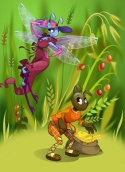 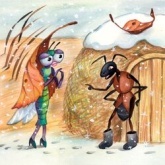 Сабақтың ортасы20 мин1 мин17 минМұғалімнің кіріспе сөзі  Абай Құнанбаев (1845-1904) Семей өңіріндегі Шынғыстауда дүниеге келген . Ол орыс тілін жетік меңгеріп , орыс тілінде жазылған әдеби шығырмаларды көп оқыды . Абай Құнанбаев орыс тілін жақсы білген . Бұл оған орыс ақындарының өлеңдерін қазақ тіліне аударуына мүмкіндік берді . Абай Иван Крыловтын 13 мысалын аударған . Рас олардың барлығын бірдей таза аударма деуде қиын . Ақын негізінде И.Крылов мысалының жалпы мазмұның аладыда , өзінше еркін баяндайды .(Ұ) 1- тапсырма «Еркін әңгіме» әдісімен жүзеге асырылады. Ойлау дағдысы: білу,түсінуБағалау критерийі: Өлеңді түсініп оқиды,сызбаға сүйеніп әңгімелейдіА) «Шегіртке мен құмырсқа» мысалын тыңда, шумақтарға бөліп тізбектеп оқыңдар. Ә) Сөздік жұмысы: Қабағын қайғы жабады-мұңға батады.Б) Автор туралы түсінік.Сызбаға сүйеніп Абай туралы әңгімеле.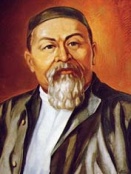 ЕБҚ: Суретте не бейнеленген ?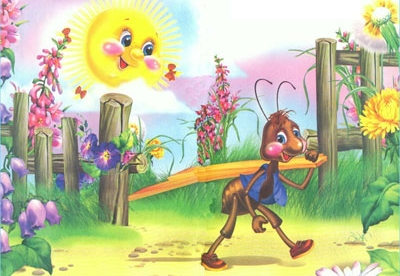 Сергіту сәтінде «Поэзия минуты» Абайдың бір өлеңін тізбектей жатқа айту.(Т) 2-тапсырмада дәптермен жұмыс орындалады.Ойлау дағдысы: қолдануБағалау критерийі:мәтіннің мысал екенін дәлелдеп негізгі ойды анықтайды 1-топ: Мысалдан кейіпкерлерге қатысты сөздерді тауып жазыңдар.2-топ: Мысалға сүйеніп, кейіпкерлерді салыстыра сипаттап жазыңдар.3-топ: Құмырсқа мен шегірткенің әрекетіне баға беріңдер. Құмырсқаның жауабымен келісесіңдер ме, әлде келіспейсіңдер ме? Ойларыңды дәлелдеңдер. 4-топ: Шегірткеге қандай кеңес берер едіңдер? ЕБҚ:Сұраққа жауап бер. Қай кейіпкер ұнады?Топпен жұмыс: Театр ойыныШегіртке мен құмырсқа мысалын сахналау.- Мысалды түсініп оқиды.- сөздікті жазып алады.- Абай туралы әңгімелейдіӨлең оқиды.-кейіпкерлерге қатысты сөздерді тауып жазады.-кейіпкерлерді салыстыра сипаттап жазады.-мысалдан көңілдеріне не түйгенін жазады. - Шегірткеге берер кеңестерін жазады.Шегіртке мен құмырсқа мысалын сахналайдыДескриптор:- Мысалды түсініп оқиды-2ұ- сөздікті жазып алады-1ұ- Абай туралы әңгімелейді-2ұДескриптор :Сурет бойынша жеке сөйлемдер құрастырадыДескриптор:-кейіпкерлерге қатысты сөздерді тауып жазады-1 ұ-кейіпкерлерді салыстыра сипаттап жазады-1ұ-мысалдан көңілдеріне не түйгенін жазады-1ұ - Шегірткеге берер кеңестерін жазады-1ұДескриптор: Сурет бойынша жеке сөйлемдер құрастырады-1ұОқулық, дәптер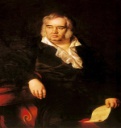 Оқулық, дәптерСабақтың соңы2 минРефлексия «Шеринг» әдісібойынша өтеді.Барлығы шеңберде отырады, жүргізуші бастап, кезекпен барлығы тақырып бойынша түйінді ойды қорытындылайды.Оқушылармен жеке жұмысБалаларға алдын ала дайындалған боямақ таратылады. Оқу  тапсырмасы: Мысалды мазмұндау.Тақырып бойынша түйінді ойды қорытындылайдыОқушылар суреттерді бояп көрме ұйымдастырадыҚБ қойылады.«10 балдық жүйе » әдісі бойынша бір бірін бағалайды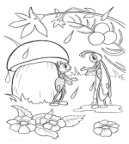 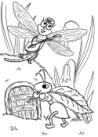 